                       IĞDIR ÜNİVERSİTESİ (IĞDIR UNIVERSITY)2019/2020 AKADEMİK YILI (2019/2020 ACADEMIC YEAR)ADAY ÖĞRENCİBAŞVURU FORMU           (CANDIDATE STUDENT APPLICATION FORM)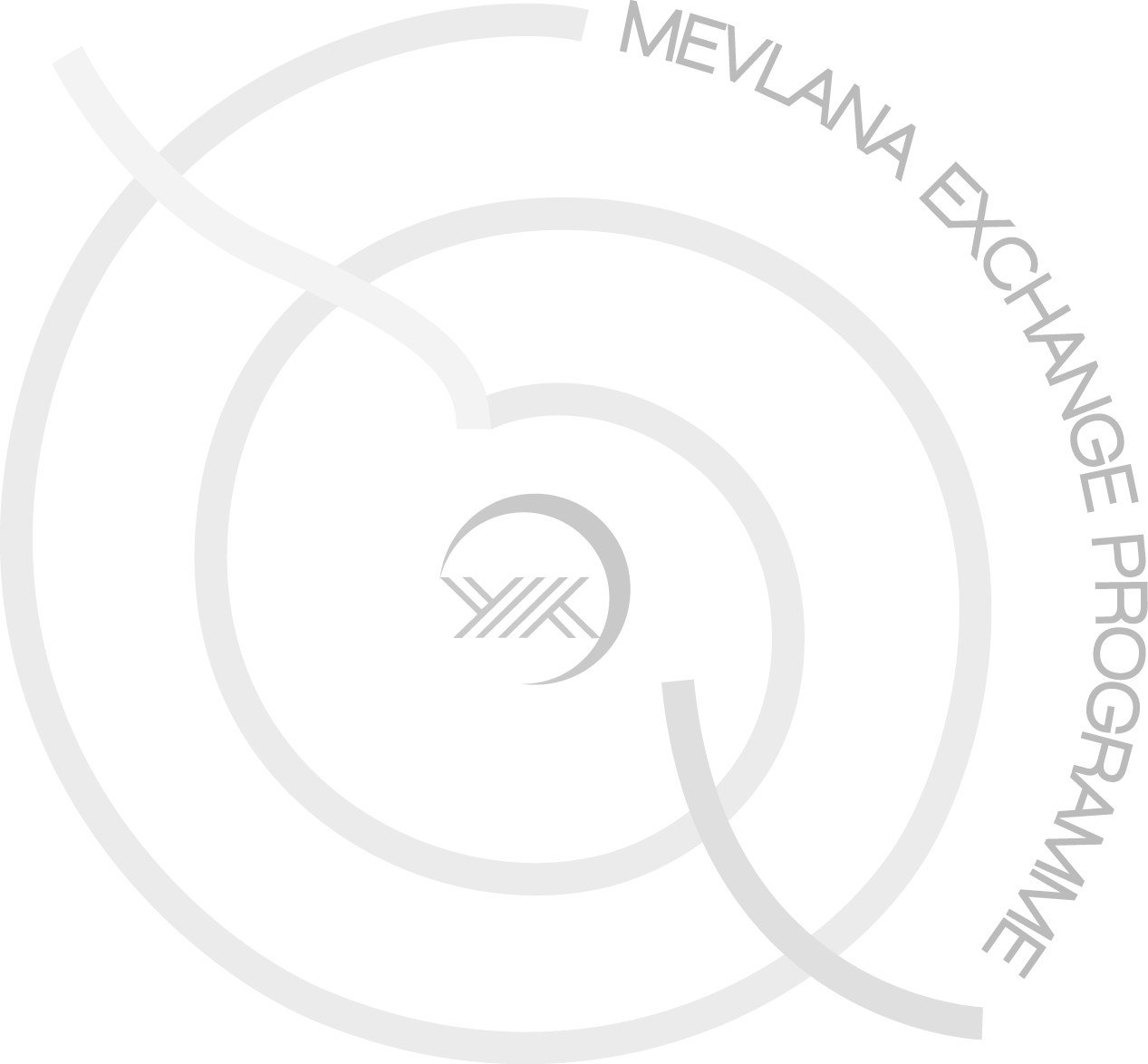 NOT: Bu form bilgisayar ortamında doldurulup, çıktısı alınıp öğrenci tarafından imzalanacaktır. Bu forma onaylı Transkriptinizi ekleyiniz. Adı – SoyadıName-SurnameCinsiyet:Gender:Kimlik no: 
Identification number:Öğrenci NoStudent IDÖğrenim DurumuDegreeÖn Lisans        Lisans    Yüksek Lisans    DoktoraAssociate Degree   Bachelor   Master's Degree        PhDFakülteFaculty/College/InstitutionBölüm / ProgramDepartment/ProgrammeSınıfYear of studyNot OrtalamasıGrade Point Average (GPA)Gidilecek Yükseköğretim KurumuHost Institution1.Tercih: Gidilecek Yükseköğretim KurumuHost Institution2.Tercih: E-postaE-mailTelefonTelephoneEklerAdditional Required Documents1. Not Dökümü  (Transcript of records)                    
2. Başvurduğunuz programın öğrenim dili yabancı bir dil ise, dil düzeyinizi gösteren belge (Document showing your language level if instruction language of host institution is a foreign language)Tarih ve İmzaDate and Signature